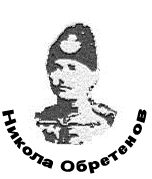 Изх. № 316 /17.11.2016 г.ДО Г-Н/Г-ЖА ………………………………………………………………………………ПОКАНАотДиректорът на ОУ „Никола Обретенов” – Русе Ви кани да участвате в учредяването на Обществен съвет в ОУ „Никола Обретенов“ на 1.12.2016 г. от 17.30 часа в стая № 59 на втория етаж в централния корпус на училището. Събранието ще протече при следния   ДНЕВЕН  РЕД:Запознаване с дейността на Обществения съвет съгласно Правилника за създаването, устройството и дейността на обществените съвети към детските градини и училищата.                                                                               Докладва директорът2.  Избор на членове на Обществения съвет към ОУ „Никола Обретенов“.Информация за правомощията на Обществения съвет можете да откриете на интернет страницата на училището - http://ounikolaobretenov.weebly.com/С уважение,ЕМИЛ ТЮЛЕКОВДиректор на ОУ „Никола Обретенов“, гр. Русе    Получил:…………….…           /Подпис на родител/  